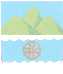    В соответствии с Федеральным законом от 06.10.2003 года №131-ФЗ «Об общих принципах организации местного самоуправления в Российской Федерации» в целях координации деятельности заинтересованных органов, оперативного и согласованного принятия мер по недопущению работодателями действующего законодательства при оформлении и  реализации трудовых отношений на территории городского округа Октябрьск, реализации мер, направленных на сохранение и развитие занятости граждан предпенсионного возраста, стимулирования граждан к легализации доходов от операций по сдаче в аренду недвижимого имущества, в том числе в многоквартирных жилых домах, в связи с кадровыми изменениями, руководствуясь Уставом городского округа Октябрьск        1. Внести в распоряжение Администрации городского округа Октябрьск Самарской области от 02.04.2014 года № 247-р «О создании межведомственной комиссии по легализации трудовых отношений граждан на территории городского округа Октябрьск Самарской области» (далее по тексту – распоряжение) следующие изменения:         Пункт 1. изложить в следующей редакции:       «1. Создать межведомственную комиссию по легализации  трудовых отношений граждан на территории городского округа Октябрьск Самарской области (далее по тексту – Комиссия) в следующем составе:         Председатель Комиссии:Салихов Анвар Хикматович – Первый заместитель Главы городского округа Октябрьск Самарской области;         Заместитель председателя Комиссии:         Зеликова Татьяна Викторовна – руководитель управления экономического развития, инвестиций, предпринимательства и торговли Администрации городского округа Октябрьск;         Секретарь Комиссии:         Панина Марина Владимировна – ведущий специалист управления экономического развития, инвестиций, предпринимательства и торговли Администрации городского округа Октябрьск;         Члены комиссии:         Шальнова Евгения Валерьевна – главный специалист правового отдела Администрации городского округа Октябрьск;         Порецкова Лариса Валентиновна – начальник отдела доходов МКУ «Финансовое управление Администрации городского округа Октябрьск»;         Камин Алексей  Викторович –  помощник прокурора города Октябрьск (по согласованию);         Прытков Владимир Анатольевич – заместитель начальника ОП №33 Октябрьск МУ МВД России «Сызранское»;Шигина Наталья Владимировна – главный специалист –эксперт отдела ПФР в городе Октябрьске Самарской области Управления Пенсионного фонда РФ в городах Сызрани и Октябрьске, Сызранском и Шигонском районах Самарской области; Прапорщиков Владимир Борисович – заместитель начальника отдела камеральных проверок №2 Межрайонной ИФНС России №3 по Самарской области;         Полозов Валерий Валентинович – главный налоговый инспектор отдела камеральных проверок № 2 Межрайонной ИФНС России №3 по Самарской области;         Кожанова Наталья Юрьевна – ведущий инспектор ГКУСО «ЦЗН г.о. Октябрьск».          2. Разместить настоящее распоряжение на официальном сайте Администрации городского округа Октябрьск Самарской области в сети «Интернет».          3. Контроль за исполнением настоящего распоряжения возложить на Первого заместителя Главы городского округа Октябрьск Самарской области А. Х. Салихова.Глава городского округа		    		                                  А.В.ГожаяИсп.: Панина М.В. (84646) 2-13-21О внесении изменений в распоряжение Администрации городского округа Октябрьск Самарской области от 02.04.2014 года № 247-р «О создании межведомственной комиссии по легализации трудовых отношений граждан на территории городского округа Октябрьск Самарской области»                                                